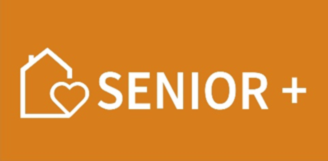   	Załącznik nr 3 do ZapytaniaZnak sprawy: PSZ.VI.946.2.2023 ........................................................      Pieczęć firmowa WykonawcyFORMULARZ OFERTOWO - CENOWYNazwa Wykonawcy (-ów) ............................................................................................................................Siedziba Wykonawcy (-ów) .........................................................................................................................nr tel. ..................................... nr. faksu........................................... e-mail: .................................................Zamawiający:Skarb Państwa - Świętokrzyski Urząd Wojewódzki w Kielcachal. IX Wieków Kielc 3, 25-516 KielceW nawiązaniu do Zapytania ofertowego na realizację zadania pn. Usługa wykonania i dostarczenia do Świętokrzyskiego Urzędu Wojewódzkiego w Kielcach materiałów konferencyjno-promocyjnych dotyczących Programu Wieloletniego Senior+ na lata 2021-2025, oświadczamy, iż oferujemy wykonanie przedmiotu  zamówienia. Zrealizujemy za cenę zgodnie z wypełnioną tabelą:Oświadczamy, że w cenie naszej oferty zostały uwzględnione wszystkie koszty wykonania Zamówienia, zgodnie z Opisem przedmiotu zamówienia stanowiącym Załącznik nr 2 do Zapytania i zapisami w Projekcie umowy, stanowiącym Załącznik nr 4 do Zapytania.Zobowiązujemy się do wykonania zamówienia w terminie określonym w Zapytaniu ofertowym.Oświadczamy, iż w przypadku wyboru naszej oferty, umowa z Zamawiającym zostanie podpisana przez: _______________________________________________________________________________________ (Wpisać imię i nazwisko osoby która będzie podpisywała umowę)Oświadczamy, że zapoznaliśmy się z Projektem umowy, stanowiącym Załącznik nr 4 do Zapytania 
i zobowiązujemy się, w przypadku wyboru naszej oferty, do zawarcia umowy zgodnej z ofertą, na warunkach określonych w Zapytaniu ofertowym, w miejscu i terminie wyznaczonym przez Zamawiającego.Oświadczamy iż oferowany przez nas przedmiot zamówienia jest zgodny z Opisem przedmiotu zamówienia stanowiącym Załącznik nr 2 do Zapytania.__________________ dnia _______________ 2023 roku_______________________________________   (pieczątka i podpis osoby/osób uprawnionej/- ychlub upoważnionej przez Wykonawcę)Lp.AsortymentIlość szt.Cena jedn. nettoWartość nettoStawka VAT %Wartość bruttoABCDE=C*DFG=E*F1Długopis metalowy5002Teczka kartonowa z nadrukiem Senior+1003Kalendarz trójdzielny 2504Torba z nadrukiem Senior+5005Wachlarz reklamowy z nadrukiem Senior+5006Piłeczka antystresowa z nadrukiem Senior+5007Memo Stick z długopisem w kartonowym etui z nadrukiem Senior+2008Worek/plecak8009Organizer na leki pojemnik/pudełko 7 dni z nadrukiem Senior+50010Łyżka do butów z nadrukiem Senior+30011Zestaw do czyszczenia pielęgnacji butów z nadrukiem Senior+10012Torba prezentowa z nadrukiem Senior+250RAZEM:RAZEM:RAZEM:RAZEM:RAZEM:RAZEM:Słownie brutto:Słownie brutto:Słownie brutto:Słownie brutto:Słownie brutto:Słownie brutto:Słownie brutto: